2016 new products rimfire RIFLEA22 22 WMRNew CCI® A22 Magnum gets the most performance possible from the venerable 22 WMR cartridge. The light, 35-grain bullet boosts speed, while its GamePoint® design expands like a big game bullet on impact, maximizing terminal effects. CCI enhanced the round even further by building it around the new A22 Magnum semi-automatic rifle from Savage™. The rifle’s action, thread-in headspace system and AccuTrigger™ allow for the ultimate 22 WMR reliability and accuracy. A22 ammunition also provides precise, consistent performance with other rifles chambered in 22 WMR.Features & BenefitsBuilt around the Savage A22 Magnum semi-automatic rifleGamePoint bullet expands reliably for maximum terminal effect35-grain bullet weight yields a 2,100 fps muzzle velocityReliable cycling and excellent accuracyCCI brass and primingPart No.	Description	UPC	MSRP963CC	A22 Magnum 22 WMR, 35-grain, 200-count	6-04544-61886-0	$64.95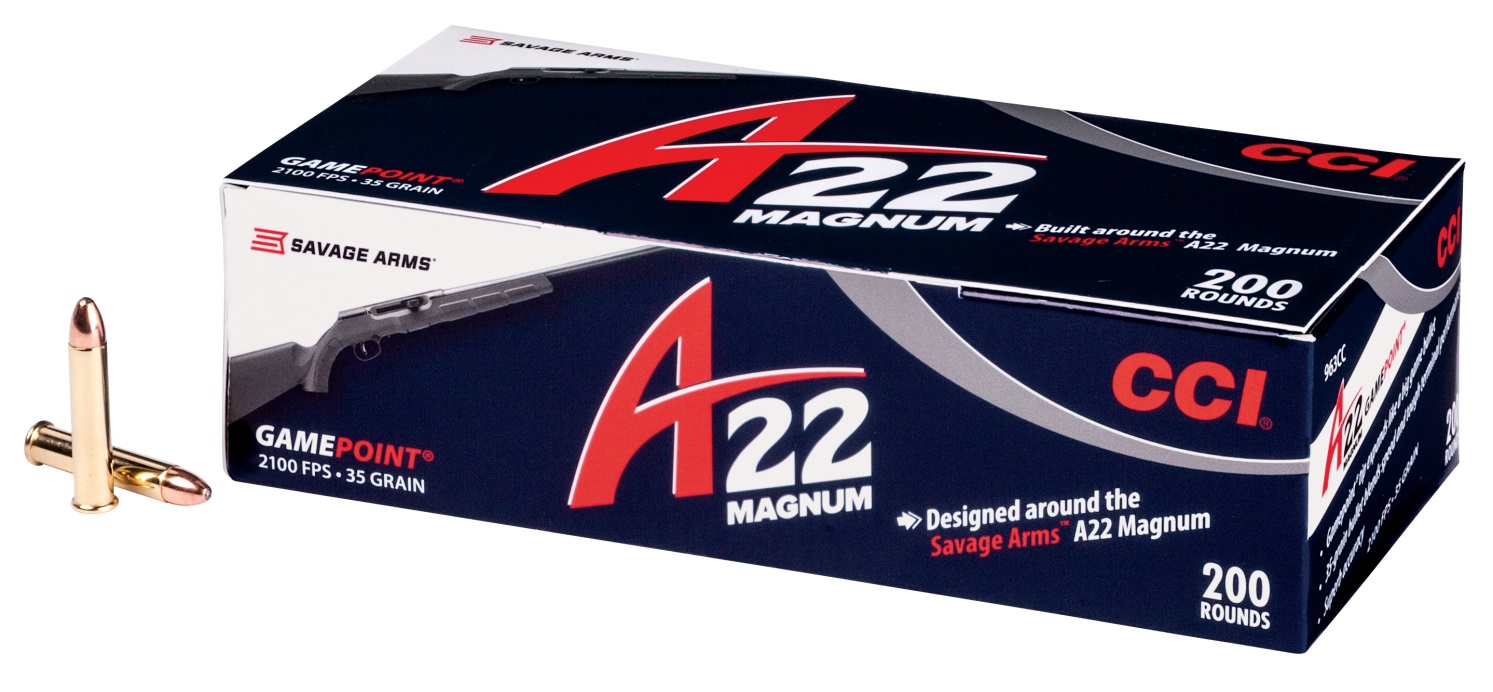 